SPEED AND DENSITYOCR GSCE – Monday 9 November 2020 – Paper 6 (Calculator) Higher Tier1.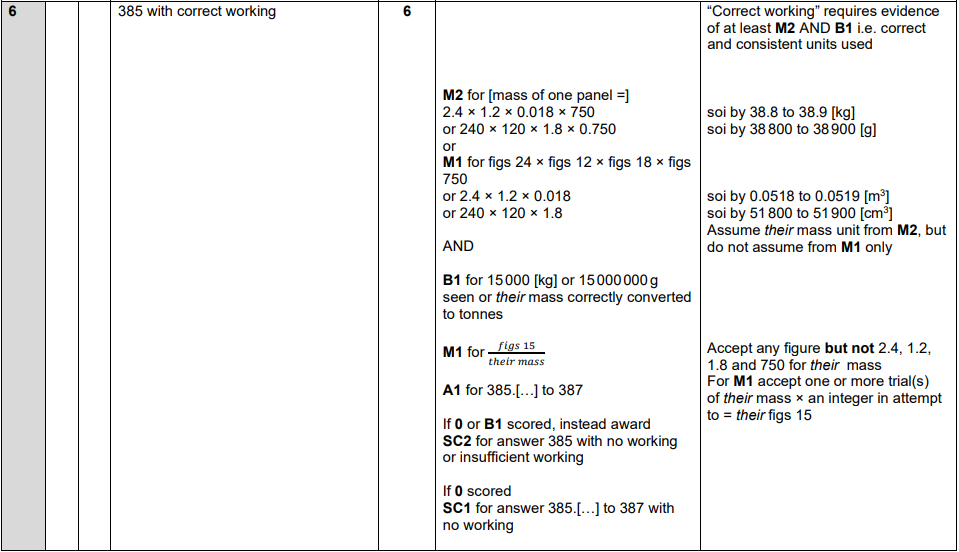 OCR GSCE – Monday 11 November 2019 – Paper 6 (Calculator) Higher Tier2.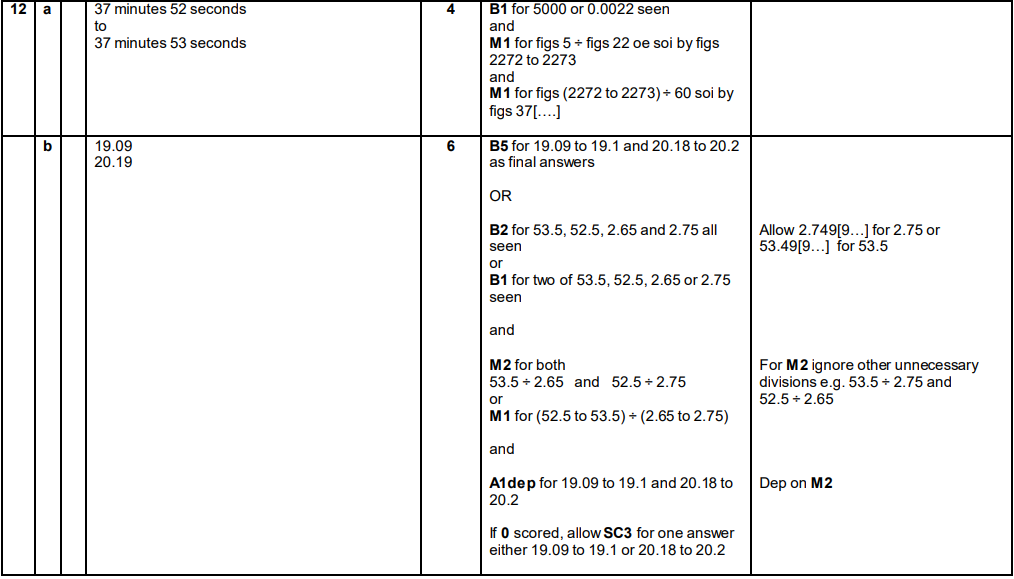 OCR GSCE – Thursday 8 November 2018 – Paper 5 (Non-Calculator) Higher Tier3.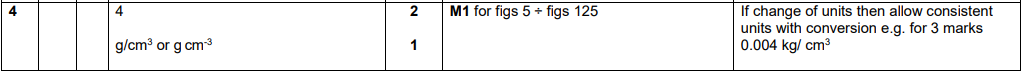 OCR GSCE – Tuesday 13 June 2017 – Paper 6 (Calculator) Higher Tier4.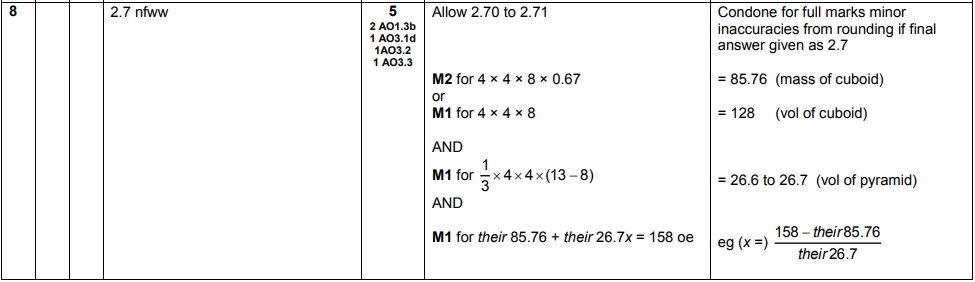 OCR GSCE – Sample Papers – Paper 5 (Non - Calculator) Higher Tier5.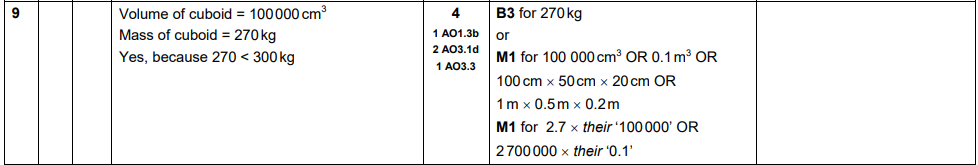 OCR GSCE – Sample Papers – Paper 6 (Calculator) Higher Tier6.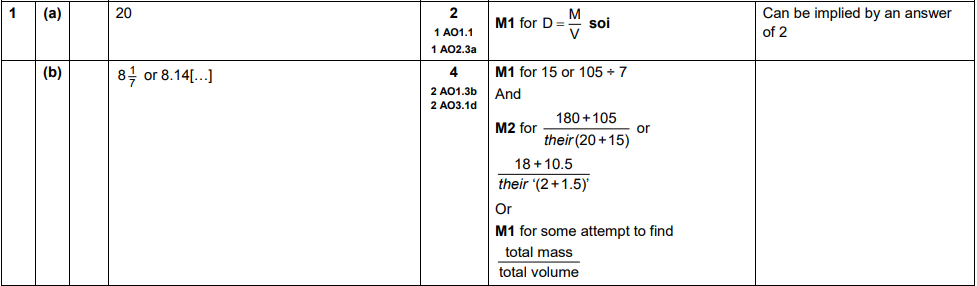 AQA GSCE – Thursday 4 June 2020 – Paper 2 (Calculator) Higher Tier7.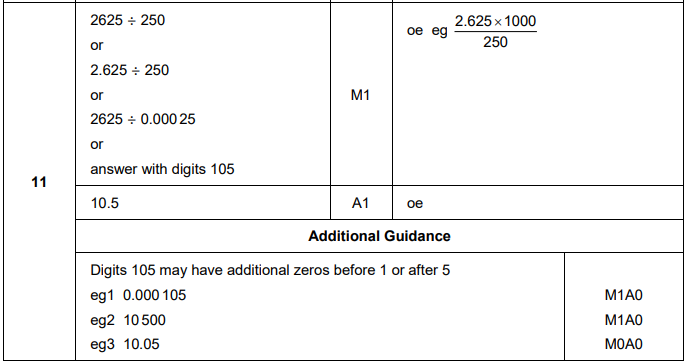 AQA GSCE – Thursday 6 June 2019 – Paper 2 (Calculator) Higher Tier8.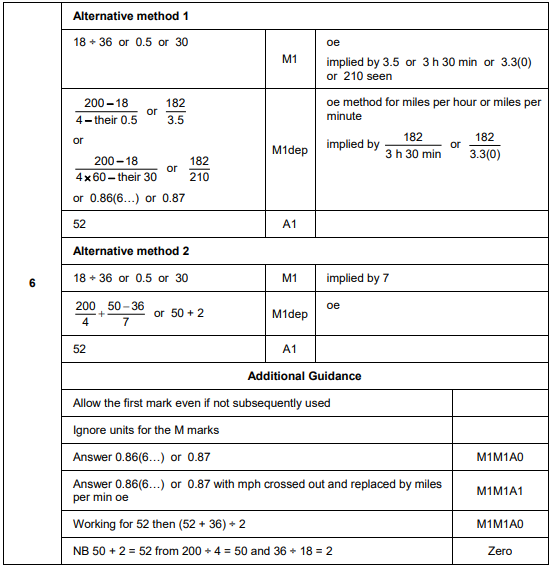 AQA GSCE – Tuesday 11 June 2019 – Paper 3 (Calculator) Higher Tier9.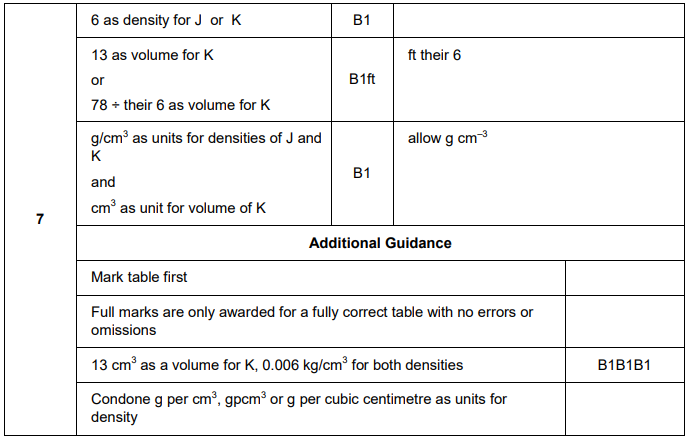 AQA GSCE – Thursday 7 June 2018 – Paper 2 (Calculator) Higher Tier10.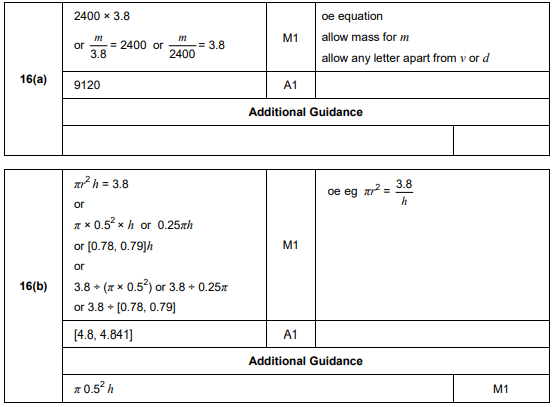 AQA GSCE – Thursday 7 June 2018 – Paper 2 (Calculator) Higher Tier11.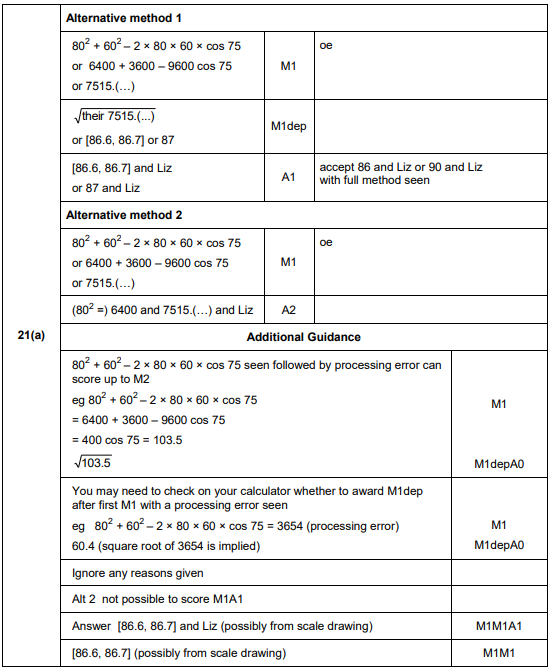 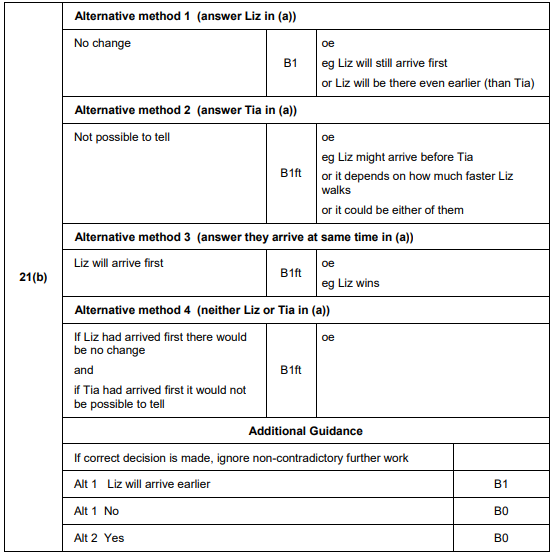 AQA GSCE – Wednesday 25 May 2017 – Paper 1 (Non - Calculator) Higher Tier12.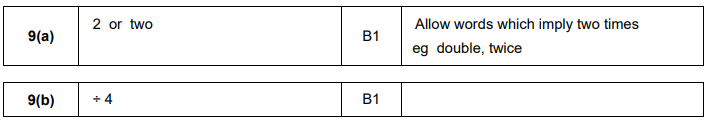 AQA GSCE – Tuesday 13 June 2017 – Paper 3 (Calculator) Higher Tier13.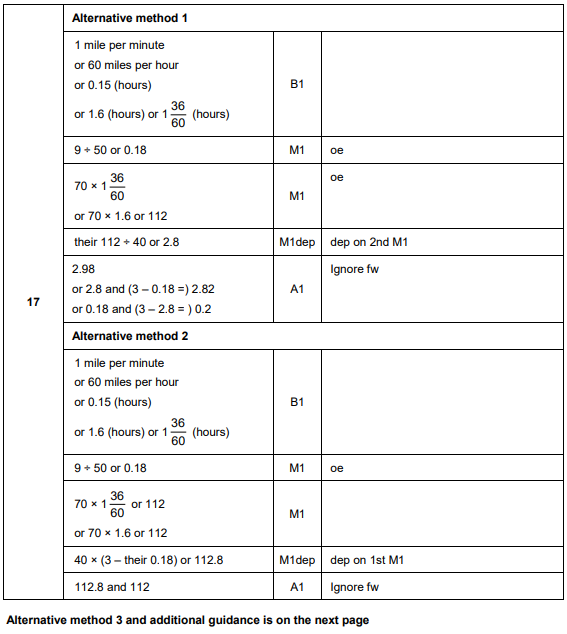 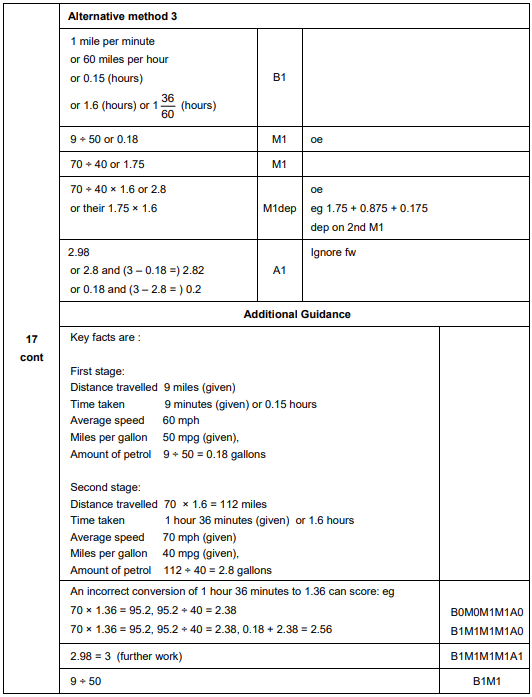 AQA GSCE – Sample Paper 2 (Calculator) Higher Tier14.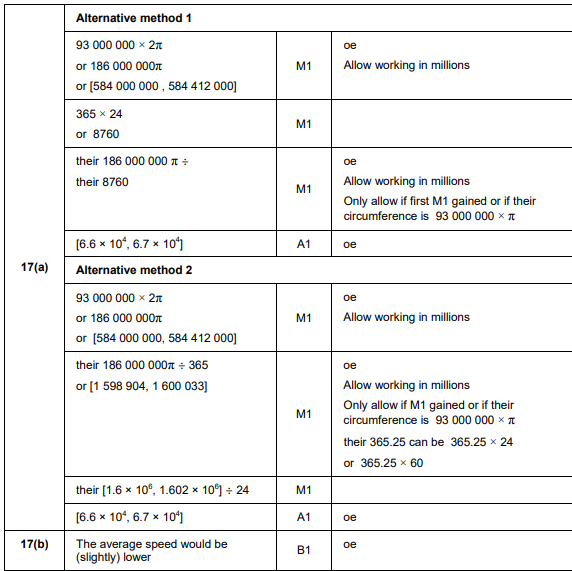 